1. MotivateWhat would we learn about you from your recent calls or social media interactions?list of friendspolitical leaningsstories from the pastnostalgic views of home townrecipesclever handyman tricksvideos of sports failsvideos of close callsencouragements, congratulations from friendsFar Side and Calvan & Hobbs cartoons2. TransitionWe all have a variety of friends and interests.We like to follow people we know and share our viewsThis week we look at God’s challenge to pray for the salvation and spiritual growth of these same people.3. Bible Study3.1 Thankful for Other BelieversListen for why Paul prays.Colossians 1:3-6a (NIV)  We always thank God, the Father of our Lord Jesus Christ, when we pray for you, 4  because we have heard of your faith in Christ Jesus and of the love you have for all the saints-- 5  the faith and love that spring from the hope that is stored up for you in heaven and that you have already heard about in the word of truth, the gospel that has come to you.What is the nature of the prayer with which Paul began his letter to the Colossians? thanksgivingjoyencouragementWhat moved him to pray with such gratitude? he had heard of their faith in Christhe came to know about the love they shared with each otherhe realized it was based on their faith and hopeWhat was the source of the hope Paul saw in the Colossians? hope and assurance of heaventhe Truth of the gospelthey had responded to the preaching and teaching of God’s WordHow might your prayer life be different if you focused on thanking God for other believers?more than just praying for yourself, your familymore than praying for the list of sick people you knowwhen we thank God, we focus on what He has done and is doingwe learn to trust Him to continue to work in the lives of people you see growing and contributing to the growth of the church When have you been thankful and encouraged by the prayers of others?they prayed when our family went through a health crisispeople who supported us in prayer when we were out of workpeople prayed when we struggled with a rebellious teenthe time we prayed for a family member’s salvationwhen the church was discouraged over a community loss and people joined together praying for God’s healing (spiritual, emotional)when we pray for the eventual recipients of the Operation Christmas Child shoeboxesWhat do you find appealing about the way Paul started his letter to the Colossians?opens with gratitudegives praise to God for His working in their livessites their faith – says it’s well enough known that he’s heard about it affirms their hope, love, and faithWhy do you suppose Paul praised a group of Christians he had never met? he was glad for their testimonywanted to affirm thempositive reinforcement is a good strategycertainly better than beginning with complaints and criticismsWhen we pray for those with whom we share a common faith in Christ Jesus, what kinds of things can we be thankful for?their positive Christian examplethe kindness they show to everyonetheir hard work in various church ministrieshow they helped us in a specific situationthe song they sang, the testimony they gave, the Bible lesson they taught, their continued prayer support3.2 Those Who Minister And Spread the GospelListen for whom to pray for.Colossians 1:6b-8 (NIV) All over the world this gospel is bearing fruit and growing, just as it has been doing among you since the day you heard it and understood God's grace in all its truth. 7  You learned it from Epaphras, our dear fellow servant, who is a faithful minister of Christ on our behalf, 8  and who also told us of your love in the Spirit.What effect does the gospel have when it is faithfully declared? What action words did Paul use to define the response of the Colossians to the gospel? bearing fruitgrowingunderstand God’s gracelearn Truthlives are changed for the goodWhat is the importance of each of these actions to functioning effectively as a Christian?Bearing fruit:  God’s Spirit will produce in us the Fruit of the Spirit – love, joy, peace, patience, kindness, goodness, gentleness, faithfulness, and self-controlGrowing: our faith and our Christian experience must be one of growth and maturingUnderstanding and learning: we learn more and understand better as we read, meditate on, and apply God’s Word to our livesHow did Paul help the Colossians know that what had happened in their city was not just a regional phenomenon? this spiritual fruit and receipt of Truth was happening all over the worldwe know from the Gospels that it would spread from Jerusalem to Samaria, and on the most distant parts of the worldthat has happened … the exact opposite side of our world is off the coast of Chile in South America …  there are evangelical churches in many cities of ChileWhy is it important for us to pray for those who spread the gospel? they are on the “battle front” spirituallywe are the support “troops”we support them in prayer – trusting God with them for strength, courage, sufficiency, protection as they preach, teach, and do the work of discipling when an army is cut off from it’s supply, it will run out of everything it needs to continue to be effectiveWhat are specific things we can pray for ministers, church leaders, and missionaries? love, compassionhealth, strength, courage, wisdom, safety, integrity, self-controlopportunities, contactsfinancial needs to be metfavor with the government officials where they work – visas, travel, permissions to build facilitiesfor their children to get a good education and be able to adjust to schooling in a foreign country, to returning home to a different culture, wisdom in choosing a collegeTake a moment to pray specifically for the staff and leaders of your church. Thank God for their continued work and ministry.Echo Paul’s prayer that they would be filled with the knowledge of God’s will and strengthened with all power according to His purposes. 3.3 Spiritual Growth of BelieversListen for prayer for the Colossian church.According to verse 9, what is the focus and desire of Paul’s continued praying for the Colossians? they be filled with knowledge of God’s willspiritual wisdom understandingAccording to verse 10, what are evidences that one is living life that is worthy of the Lord and that brings Him pleasure? please Godbearing fruitgrowing in the knowledge of Godstrengthened with God’s powerWhat does verse 11 tell us will be the results of being strengthened with God’s power and might?endurancepatiencejoyHow does praying regularly and specifically contribute to our spiritual growth? God answers those prayerswe learn to depend on God, not on ourselves or other human helpwe learn to see God’s power at workConsider the song Learning to Lean   https://youtu.be/TELDaBM-YXc?t=28
Based on these verses, what are some specific things our group can pray for this week? physical healthspiritual health, growthhunger and desire for God’s Wordprotection, wisdom, guidance, power in ministry for the pastor and church staffcourage to apply God’s Truth to our livesour government (local, state, federal)our schools, the teachers, our children and grandchildren in those schoolsoutreach ministries – locally, around the worldpersonal witness – that we be salt and light to those around usfamily, friends, neighbors who need Jesusrevival in our own lives, in all groups of our societyCheck out the Practical Suggestions page for ways you can make your prayer life more purposeful.  https://tinyurl.com/y3whe3nc Morning prayer. Prayer is like a muscle; if you don’t use it, it atrophies and gets weak. If you never or rarely pray, commit to begin each day in prayer this week. Before you get moving each morning and before you pick up your smart phone, pause and pray. Pray that God would strengthen and use you throughout the day. Pray for your pastor and leaders in your church. Then pray for believers around you.Deeper prayer. Commit to a regular time of prayer each day that is not rushed or hurried. Carve out an extended time of prayer where you can sit quietly and talk to God without the demands of your next appointment. Keep a journal of your prayers. Over time, you can look back and see how God answered them.Focused prayer. Created a detailed list based on the three ways this session identified that we can pray for each other. 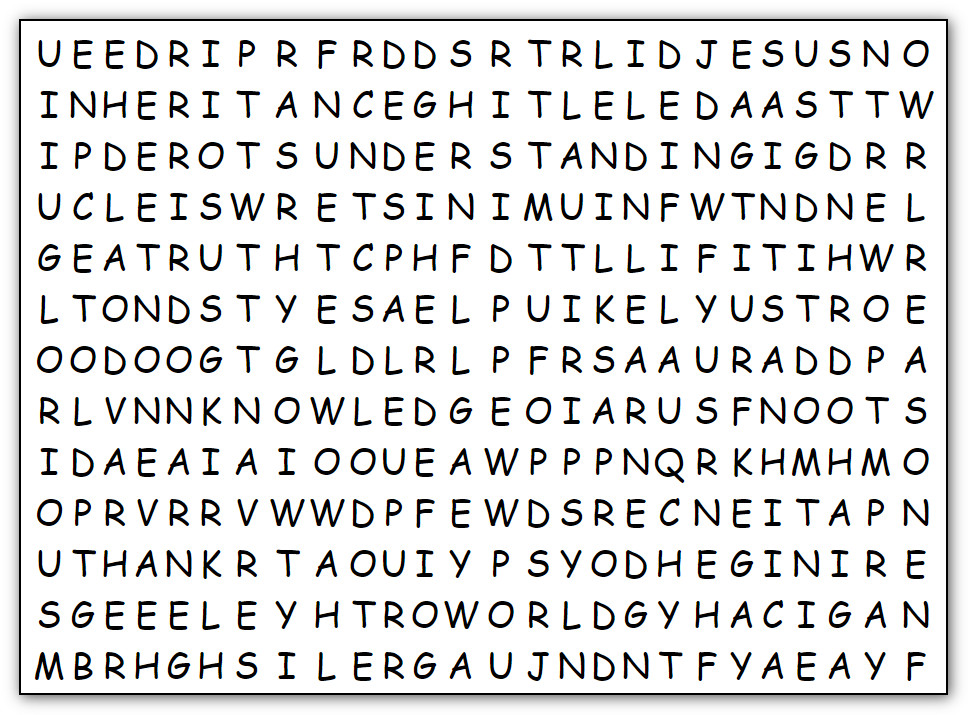 List people in your life for whom you want to pray these specific prayers. 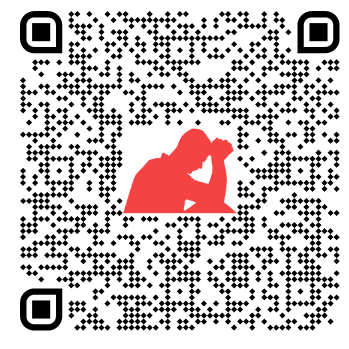 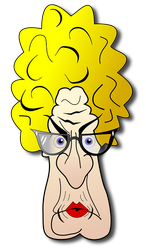 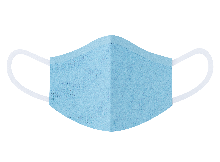 